Филиал Республиканского государственного предприятия на праве хозяйственного ведения «Казгидромет» Министерства экологии и природных ресурсов РК по г.Алматы и Алматинской области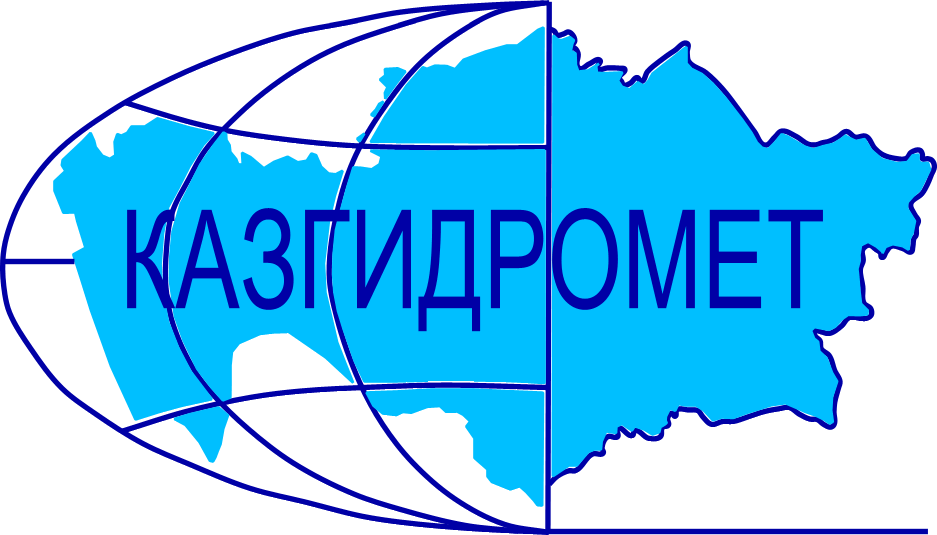 г.Алматы, проспект Абая, 32Ежедневный гидрологический бюллетень № 29Сведения о состоянии водных объектов г.Алматы и Алматинской области по данным гидрологического мониторинга на государственной сети наблюдений по состоянию на 8 час. 29 марта 2024 годаСведения о водохранилищах Примечание: * - данные отсутствуютДиректор филиала             		                                                                           Т. КасымбекСоставил (а)/Исп.: И. АнцифероваТел.: 2067Қазақстан Республикасы Экология және табиғи ресурстар министрлігінің «Қазгидромет» шаруашылық жүргізу құқығындағы республикалық кәсіпорнының Алматы қаласы және Алматы облысы бойынша филиалыАлматы қаласы, Абай, 32 даңғылы№ 29 Күнделікті гидрологиялық бюллетень Мемлекеттік бақылау желісіндегі гидрологиялық мониторинг деректері бойынша Алматы қаласы және Алматы  облысы су нысандарының 2024 жылғы 29 наурыздағы сағат 8-гі  жай-күйі туралы мәліметтер. Су қоймалары бойынша мәліметтер Ескерту: * - мәліметтер жоқФилиал директоры		                                                                               Т. ҚасымбекЖасады/Орын.: И. АнцифероваТел.: 2067Название гидрологического постаОпасный уровеньводы, смУровень воды, смИзменение уровня воды за сутки, ±смРасход воды, м³/секСостояние водного объектар.Иле-пристань Добын4902940399р.Иле-164 км выше Капшагайской ГЭС5003805384р.Иле-уроч.Капшагай5013080197р.Иле-с.Ушжарма37682-1р.Иле-1 км ниже ответвления рук.Жидели3288812,03р.Иле-аул Жидели28697-32,26р.Иле-протока Суминка54828711,47р.Иле-16 км ниже истока277480305р.Иле-протока Ир256164-280,5р.Киши Алматы-МС Мынжылки300река пересохлар.Киши Алматы-альпбаза «Туюксу»62653900,29заберегир.Киши Алматы-ниже устья р.Сарысай29024810,31р.Киши Алматы-МП Медеу136953р.Киши Алматы–г.Алматы24818951,47р.Батарейка-д/о «Просвещенец»9857120,15р.Бутак-с.Бутак28725790,57р.Улкен Алматы-1,1 км выше озера Улкен Алматы32929300,20р.Улкен Алматы-2 км выше устья р.Проходной40025330,72р.Кумбел-устье1198001,48заберегир.Проходная-устье310266-10,39р.Терисбутак-устье23021050,63р.Каскелен-г.Каскелен33726922,68р.Каскелен-устье213136-19,63р.Талгар-г.Талгар3301611р.Есик-г.Есик294река пересохлар.Турген-с.Таутурген18086-11,59р.Узын Каргалы-п.Фабричный1609863,58р.Курты-Ленинский мост461262-24,78р.Шилик-выше вдхр.Бартогай424311512,5р.Шилик-с.Малыбай1864001,29р.Темирлик-с.Темирлик27117621,26р.Шарын-уроч.Сарытогай25098224,5р.Текес-с.Текес200149416,5р.Каркара-у выхода из гор2569647,05заберегир.Баянкол-с.Баянкол*180р.Нарынкол-с.Нарынкол2501650заберегивдхр.Капшагай-г.Капшагай115011190вдхр.Капшагай-МС Карашокы115011222оз.Улкен Алматы-на северном берегу10624240ледоставНазваниеНПУНПУФактические данныеФактические данныеФактические данныеФактические данныеНазваниеУровеньводы, м БСОбъем, млн. м3Уровеньводы, м БСОбъем, млн. м3Приток, м3/сСброс,м3/сКапшагайское   вдхр.485,0028140478,6317950384197Гидрологиялық бекеттердің атауыСудың шектік деңгейі, смСу дең-гейі,смСу деңгейі-нің тәулік ішінде өзгеруі,± смСу шығыны,  м³/секМұз жағдайы және мұздың қалыңдығы, смІле өз.- Добын айлағы490 2940399Іле өз.- Қапшағай ГЭС 164 шқ  жоғары5003805384Іле өз.- Қапшағай шатқалы5013080197Іле өз.- Үшжарма ауылы37682-1Іле өз.- Жиделі тармағынан 1 шқ төмен3288812,03Іле өз.- Жиделі ауылы28697-32,26Іле өз.- Суминка саласы54828711,47Іле өз.- Жиделі тармағынан 16 шқ төмен277480305Іле өз.- Ир сағасының тармағы 256164-280,5Кіші Алматы өз.- Мыңжылқы МС300өзеннің суы тартылып қалдыКіші Алматы өз.- «Тұйықсу» альпбазасы62653900,29жағалық мұздарКіші Алматы өз.- Сарысай өзенінің сағасынан төмен29024810,31Кіші Алматы өз.- Медеу МП136953Кіші Алматы өз.- Алматы қаласы24818951,47Батарейка өз.- «Просвещенец» демалыс үйі9857120,15Бұтақ өз.- Бұтақ ауылы28725790,57Үлкен Алматы өз.-Үлкен Алматы көлінен 1,1 шқ жоғары32929300,20Үлкен Алматы өз.- Проходная өзені сағасынан 2 шқ жоғары40025330,72Күмбел өз.- сағасы1198001,48жағалық мұздарПроходная өз.- сағасы310266-10,39Терісбұтақ өз.- сағасы23021050,63Қаскелен өз.- Қаскелен қаласы33726922,68Қаскелен өз.- сағасы213136-19,63Талғар өз.- Талғар қаласы3301611Есік өз.- Есік қаласы294өзеннің суы тартылып қалдыТүрген өз.- Таутүрген ауылы18086-11,59Ұзын Қарғалы өз.- Фабричный ауылы1609863,58Күрті өз.- Ленин көпірі461262-24,78Шелек өз.- Бартоғай су қоймасынан жоғары424311512,5Шелек өз.- Малыбай ауылы1864001,29Темірлік өз.- Темірлік ауылы27117621,26Шарын өз.- Сарытоғай шатқалы25098224,5Текес өз.- Текес ауылы200149416,5Қарқара өз.- таудан шығар жер2569647,05жағалық мұздарБаянкөл өз.- Баянкөл ауылы*180Нарынкөл өз.- Нарынкөл ауылы2501650жағалық мұздарҚапшағай су қоймасы-Қапшағай қаласы115011190Қапшағай су қоймасы-Қарашоқы МС115011222Үлкен Алматы көлі-сол жағалауы10624240мұзқұрсауАтауы Қалыпты тірек деңгейіҚалыпты тірек деңгейіНақты деректерНақты деректерНақты деректерНақты деректерАтауы Су деңгейі,м  БЖКөлем,км3Су деңгейі,м  БЖКөлем,км3Нақты ағын,м3/сТөгім,м3/с Қапшағай су қоймасы485,0028140478,6317950384197